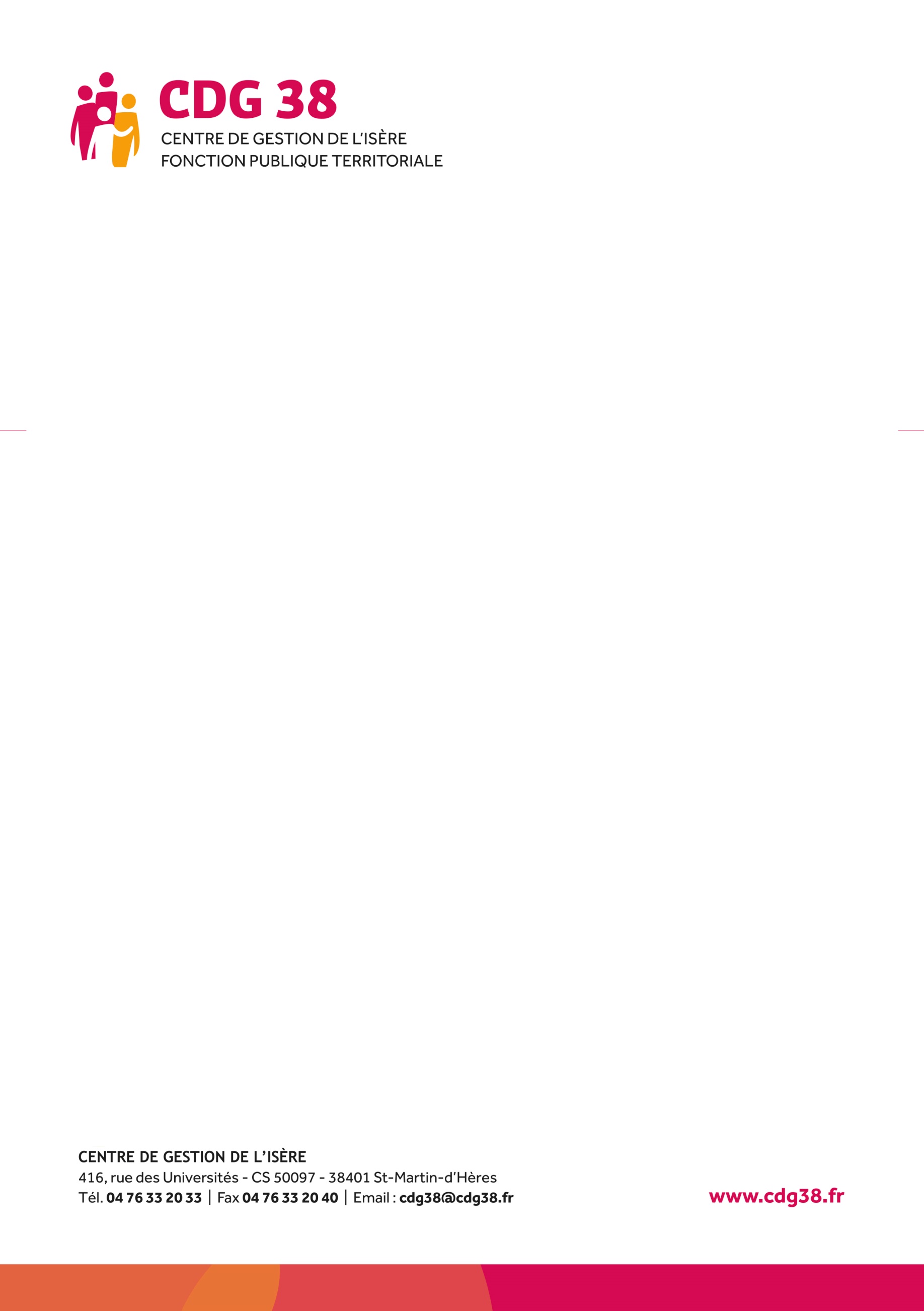 SAISINE DE LA COMMISSION ADMINISTRATIVE PARITAIREA LA DEMANDE DE L’AGENTCe document est à compléter et à envoyer par courriel à capccp@cdg38.fr ou par voie postale à CDG38 - 416 Rue des Universités – CS 50097 – 38401 St Martin d’Hères CedexMotif de saisine :Litige relatif à une disponibilité :		 Refus d’une demande de mise en disponibilité		 Refus d’une demande de réintégration et maintien en disponibilité		 Autre litige : 	Litige relatif à un temps partiel :		 Refus d’autorisation de temps partiel		 Litige sur les modalités d’exercice du temps partiel : 	Litige relatif au télétravail :		 Refus opposé à une demande initial de télétravail		 Refus opposé au renouvellement d’une demande de télétravailAutres litiges :		 Refus du bénéfice d’une mobilisation d’un compte personnel de formation 		 Refus d’acceptation d’une démission		 Révision du compte rendu de l’entretien professionnel		 Refus d’octroi d’un congé au titre du CETCollectivitéNom : 	Une copie de l’intégralité de ce dossier sera adressée à votre collectivité. Nous vous conseillons de l’avertir de votre saisine de la CAP.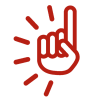 Agent(e) concerné(e) Madame      Monsieur Nom et prénom : 	Date de naissance : ……………………………………………………………………………………….	     Adresse : 	Téléphone : 		  Mail : 	     Grade : 		     Poste occupé : 	J’autorise la transmission de mes coordonnées (téléphone et mail) :	 Aux représentants du personnel siégeant à la CAP,	 A mon employeur.Objet du litigePrécisez l’objet du litige et la date de la demande initiale faite à votre collectivité : 	Y a-t-il eu une réponse de votre collectivité :  	 Oui  	 NonIndiquez en quelques lignes la réponse de votre collectivité : 	Motivation de la demandePrécisez ce que vous souhaitez en lien avec cette saisine : 	Informations sur l’instanceLa CAP est une instance consultative qui émet un avis qui n’engage pas la collectivité. La décision finale quant à votre situation revient à l’autorité territoriale.Les séances ne sont pas publiques mais vous pouvez prendre contact avec un représentant du personnel membre de l’instance qui vous représentera. Les coordonnées des organisations syndicales sont disponibles sur le site internet du CDG38 (https://www.cdg38.fr/carrieres-et-rh/instances-paritaires-capctpchs/dialogue-social).Pièces à fournir Copie du courrier adressé initialement à la collectivité	 Copie du courrier de réponse de la collectivité (s’il existe) Pièces nécessaires à la compréhension du dossierSignature de l’agent(e)Je soussigné(e),	 atteste saisir la CAP.(nom et prénom)Fait à : 		        Le : 	Signature :